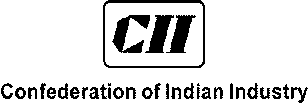 CII INDUSTRY NEXT SUMMIT
“The Emerging New Growth Paradigm”
24 March 2018 : Hotel ITC Gardenia, BengaluruDelegate Registration FormFollowing Delegates will attend the ConferenceNominated by:Delegate Fee (incl. 18% GST)Note: The conference is non-residential and prior registration is a must.Delegate fee is non-refundable, however change in nomination is accepted. Cheque/DD in favor of Confederation of Indian Industry, payable in Chennai to be sent to the below addressThe delegate fee can be done through NEFT. Please find below the bank detailsYou are requested to send your reply by email to:NivethasriConfederation of Indian Industry
98/1, Velachery Main Road, Guindy, Chennai 600032, India
Tel: +91-44-42444555 | Mob: 8220193686| Email:nivethari.cii@gmail.comS.NoNameDesignationMobile NoEmail IDNameDesignationDesignationDesignationDesignationCompany/ InstitutionCompany/ InstitutionCompany/ Institution*GST number*GST number*GST number*PAN number*PAN number*PAN number*Address*Address*AddressPhonePhoneMobileEmail Email FaxCategoriesMemberNon-MemberLarge & Medium ScaleRs. 5000/- Per DelegateRs. 6000/- Per DelegateSmall ScaleRs. 4000/- Per DelegateRs. 6000/- Per DelegateAcademia / StartupsRs. 3000/- Per DelegateRs. 3000/- Per DelegatePayment in favor of: Confederation of Indian IndustryBank Name & Branch: ICICI Bank, No 110 Nungambakkam High Road, Chennai 600034Account No.: 000905024914IFSC Code:ICIC0000009Bene Address:98/1, Velacherry Main Road, Guindy, Chennai 600032  PAN No:AAATC0188RMICR No. 600229003GST No.29AAATC0188R4Z2 (Karnataka)SAC Code998596